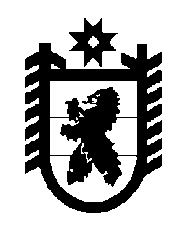 Российская Федерация Республика Карелия    УКАЗГЛАВЫ РЕСПУБЛИКИ КАРЕЛИЯО внесении изменений в некоторые указы Главы 
Республики Карелия1. Внести в Положение о представлении гражданами, претендующими на замещение должностей государственной гражданской службы Республики Карелия, и государственными гражданскими служащими Республики Карелия сведений о своих доходах, об имуществе и обязательствах имущественного характера, а также сведений о доходах, об имуществе и обязательствах имущественного характера своих супруги (супруга) и несовершеннолетних детей, утвержденное Указом Главы Республики Карелия от 25 августа 2009 года № 74 «Об утверждении Положения о представлении гражданами, претендующими на замещение должностей государственной гражданской службы Республики Карелия, и государственными гражданскими служащими Республики Карелия сведений о своих доходах, об имуществе и обязательствах имущественного характера, а также сведений о доходах, об имуществе и обязательствах имущественного характера своих супруги (супруга) и несовершеннолетних детей» (Собрание законодательства Республики Карелия, 2009, № 8, ст. 878; 2011, № 7, ст. 1043; 2012, № 5, ст. 857; № 7, ст. 1293; 2014, № 7, ст. 1263; 2015, № 1, ст. 38; № 12, ст. 2316; 2018, № 1, ст. 28), следующие изменения:а) пункт 3 после слов «справки о доходах, расходах, об имуществе и обязательствах имущественного характера» дополнить словами 
«(далее – справка)»;б) дополнить пунктом 3.1 следующего содержания: «3.1. Справка заполняется с использованием специального программного обеспечения «Справки БК», размещенного на официальном сайте в информационно-телекоммуникационной сети «Интернет» государственной информационной системы  «Единая информационная система управления кадровым составом государственной гражданской службы Российской Федерации».»;в) дополнить пунктом 7.1 следующего содержания:«7.1. Граждане, претендующие на замещение должностей гражданской  службы в органах исполнительной власти Республики Карелия, и государственные гражданские служащие органов исполнительной власти Республики Карелия представляют справку на бумажном носителе и файл с электронным образом справки в формате .XSB в порядке, устанавливаемом руководителем органа исполнительной власти Республики Карелия.».2.  Внести в Положение о представлении гражданами, претендующими на замещение государственных должностей Республики Карелия, и лицами, замещающими государственные должности Республики Карелия, сведений о доходах, об имуществе и обязательствах имущественного характера, утвержденное Указом Главы Республики Карелия от 30 декабря 2009 года 
№ 120 «О представлении гражданами, претендующими на замещение государственных должностей Республики Карелия, и лицами, замещающими государственные должности Республики Карелия, сведений о доходах, об имуществе и обязательствах имущественного характера» (Собрание законодательства Республики Карелия, 2009, № 12, ст. 1428; 2011, № 7, 
ст. 1043; 2012, № 3, ст. 426; № 5, ст. 857; 2014, № 7, ст. 1263; 2015, № 1, 
ст. 38; № 12, ст. 2316; 2018, № 1, ст. 28), следующие изменения:а) пункт 3.1 изложить в следующей редакции: «3.1. Справка заполняется с использованием специального программного обеспечения «Справки БК», размещенного на официальном сайте в информационно-телекоммуникационной сети «Интернет» государственной информационной системы  «Единая информационная система управления кадровым составом государственной гражданской службы Российской Федерации».»;б) дополнить пунктом 3.2 следующего содержания:«3.2. Граждане, претендующие на замещение государственных должностей Республики Карелия, указанных в пунктах 1 – 3 Сводного перечня государственных должностей Республики Карелия, установленного статьей 3 Закона Республики Карелия от 4 марта 2005 года № 857-ЗРК 
«О некоторых вопросах государственной гражданской службы и правового положения лиц, замещающих государственные должности», лица, замещающие указанные должности, представляют справку на бумажном носителе и файл с электронным образом справки в формате .XSB на внешнем носителе электронной информации (компакт-диск (CD, DVD), флеш-накопитель USB или внешний жесткий диск).».3. Настоящий Указ вступает в силу с 1 января 2019 года.          Глава Республики Карелия                                                              А.О. Парфенчиковг. Петрозаводск19 октября 2018 года№ 76